手作りマスクの作成についてマスク不足のためにマスクが入手できない場合には、手作りマスクの作成・使用が勧められています。手作りマスクの作成方法は、以下のサイト等を、ご活用ください。手作りマスクの作成方法（子どもの学び応援サイト等、文部科学省）https://www.mext.go.jp/a_menu/ikusei/gakusyushien/mext_00460.html布製マスク洗い方の動画（経済産業省、厚生労働省）https://www.meti.go.jp/press/2019/03/20200319009/20200319009.html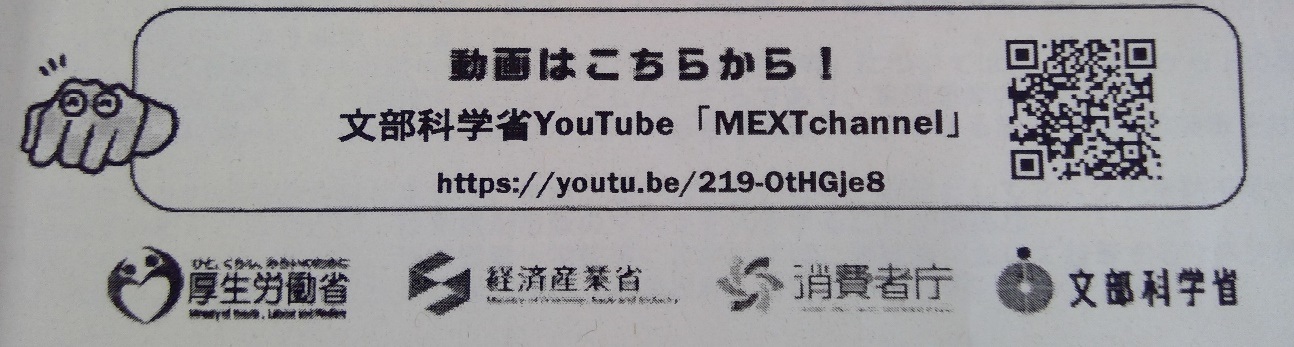 